8o. Indicador: Envolvimento dos pais - estudantes com IEPO que é o 8o. Indicador?O 8o. Indicador informa a porcentagem de pais cujos filhos recebem serviços de educação especial, que relatam que as escolas viabilizaram o envolvimento dos pais como meio de melhorar os serviços e os resultados para as crianças com deficiênciaPara o 8o. Indicador, o que significa “pais”?Para o 8o. Indicador, o termo “pais” inclui pai, mãe, responsável legal, qualquer pessoa que atue como pai da criança, pais adotivos, ou responsável pela educação.Por que o 8o. Indicador é importante?Na criança, o envolvimento dos pais impacta:A saúde socioemocional e físicaA prontidão escolarO sucesso escolarO sucesso na vida O envolvimento dos pais pode auxiliar os educadores a encontrarem novos meios de estabelecer ambientes seguros, acolhedores e confiáveis.Como Massachusetts coleta a opinião dos pais?O Departamento solicita aos distritos escolares que compartilhem os endereços de e-mail de pais de estudantes que recebem serviços de educação especial, para poder contatar os pais.Uma Pesquisa de pais é compartilhada com os pais como parte do processo de avaliação do distrito. Esse processo é também denominado de Monitoramento Focado por Níveis. *Assim acontece com todos os distritos, com exceção de Boston. Todos os anos, Boston compartilha a Pesquisa de pais com os pais em algumas de suas escolas. As respostas à pesquisa são utilizadas para encontrar o grau de concordância do 8o. Indicador. Metas:A cada ano, temos uma meta que esperamos alcançar em relação ao grau de concordância. As metas são definidas depois de ouvir a opinião dos pais, defensores e estudantes. O Departamento está obrigado a estabelecer metas pelo menos a cada 5 anos. Essas metas precisam demonstrar uma melhora ao longo do tempo.As metas e resultados referem-se a cada ano fiscal federal (FFY) que começa no dia 1o. de outubro e termina no dia 30 de setembro de cada ano. O gráfico abaixo apresenta as metas que foram estabelecidas e o grau de concordância real para cada ano fiscal federal de FFY13 até FFY19.  O grau de concordância tem estado próximo da meta todos os anos. Isso significa que a maioria dos pais de crianças que recebem serviços de educação especial acredita que as escolas envolvem os pais de modo a melhorar os serviços e resultados para as crianças com deficiências. 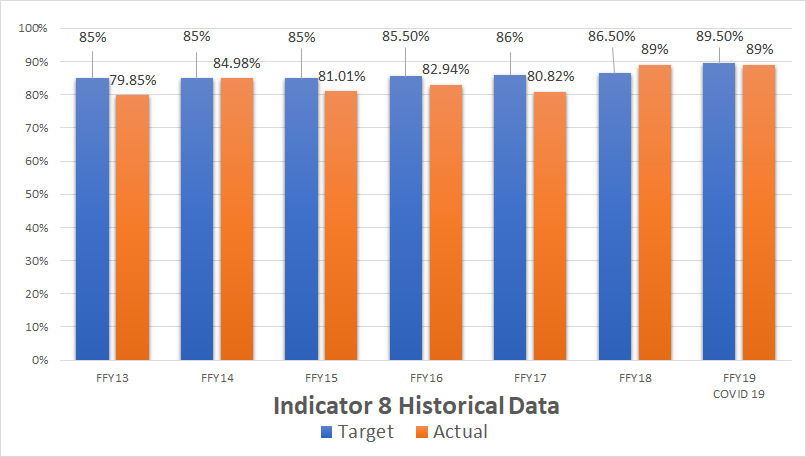 Massachusetts precisa definir novas metas:No FFY18, o grau de concordância foi de 89%.  A linha de base é 89%. A linha de base é um ponto de partida. Ela é utilizada para medir o progresso nos anos subsequentes.As novas metas deverão ser melhoradas ao longo do tempo. Saiba mais sobre o Indicador # 8:PowerPoint Indicador 8Ano fiscal federal (FFY)Nova metaFFY 20 (ano letivo de 2020-2021)89%FFY 21 (ano letivo de 2021-2022)89%FFY 22 (ano letivo de 2022-2023)89,5%FFY 23 (ano letivo de 2023-2024)90%FFY 24 (ano letivo de 2024-2025)90,5%FFY 25 (ano letivo de 2025-2026)91%